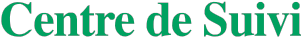 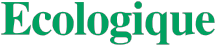 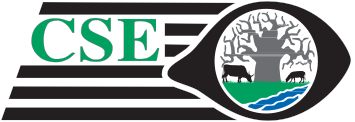 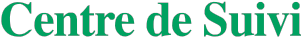 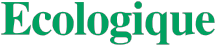 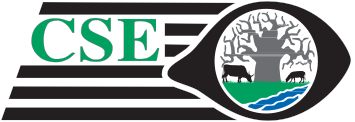 MONITORING OF MAURITIUS SOUTH-SOUTH COOPERATION GRANTImplementing Entity: Centre de Suivi EcologiqueCountry: MauritiusAdaptation Fund Project I.D: Grant Type: South-South Cooperation GrantGrant Description: This South-South cooperation grant was requested by CSE to support the Designated Authority of Mauritius in identifying a potential NIE candidate and to provide technical assistance to this latter for the preparation and submission of its application. Support Activity Provided/ReceivedExpected OutputsProgress (include completion Date “month & year”)Comments/Explanation (also explain any deviation from initial plan)1. Screening exercise, including an information workshop on the AF and the main features of an operational NIE- Call of interest- Institutions completed the expression of interest form- Screening report- Check-list of key questions addressed during assessment- Presentation and set of slides- Evaluation sheet- NIE nominatedOn-goingCSE prepared and shared a work plan with DA. A call for applications file has been prepared by the CSE and launched by the Designated Authority. Four institutions were interested in being candidate and they filled the expression of interest form. The forms have been reviewed by CSE.The work is still on-going. A mission will be organized during the first quarter of 2020 to carry out a complete analysis of the application files, set up the task-force and start the collecting of documents  2. Training the NIE on accreditation process and set up a Task Force and elaborate a road map for collecting supporting document- Presentation and set of slides- Road map for collecting supporting documentNot started yet3. Collecting supporting documents - Collecting and analyzing relevant supporting documents for each performance criteria required in the application form- Review of questions raised by the Accreditation Panel during previous applications submitted with CSE support (to better understand what is expected)- Preparing and sharing a note on accreditation standards (to better understand what is expected), using the AF’s guidance document on its accreditation standards- List of supporting documents/information collected- Summary of previous questions raised by the AF panel and the Board to applicants during accreditation process- Note on accreditation standardsNot started yet4. Review of the adequacy of all required back-up documentation to ensure it meets the requirements of the AF accreditation panel and filling gaps- Checking the documents collected against AF requirements- Identifying potential gaps or weaknesses- Providing guidance on how to overcome issues identified- Supporting the task-force in organizing supporting documents-Supporting documents check-list including a brief description of AF requirements- Documentation of the main findingsNot started yet5. Translation of supporting documentsSupporting documents in EnglishNot started yet6. Submission of the application folder- An application for accreditation as a NIE- A one-page summary reportNot started yet7. Responding to AP commentsNot started yetSpecific issuesThere was a delay in planning the mission to start the activity. CSE planned several mission (at first in July, after in September and in November 2019) to undertake the screening exercise and the information workshop but the DA delayed it for many reasons including political ones (elections in November). The DA requested that the first mission should be undertaken early 2020. So the first mission which will include the screening exercise, the information workshop and the nomination of the NIE.There was a delay in planning the mission to start the activity. CSE planned several mission (at first in July, after in September and in November 2019) to undertake the screening exercise and the information workshop but the DA delayed it for many reasons including political ones (elections in November). The DA requested that the first mission should be undertaken early 2020. So the first mission which will include the screening exercise, the information workshop and the nomination of the NIE.There was a delay in planning the mission to start the activity. CSE planned several mission (at first in July, after in September and in November 2019) to undertake the screening exercise and the information workshop but the DA delayed it for many reasons including political ones (elections in November). The DA requested that the first mission should be undertaken early 2020. So the first mission which will include the screening exercise, the information workshop and the nomination of the NIE.Implementing Entity Contact Person: Aïssatou Boubou Sall SyllaHead of Climate Finance Unit, Centre de Suivi EcologiqueN°105 Rue Léon Gontran Damas, FN22 Fann – DakarBP: 15 532 Dakar – FannTel: +221 33 825 80 66 / +221 33 825 80 67 - Mob: +221 77 685 15 90 	Email: aissata.sall@cse.sn